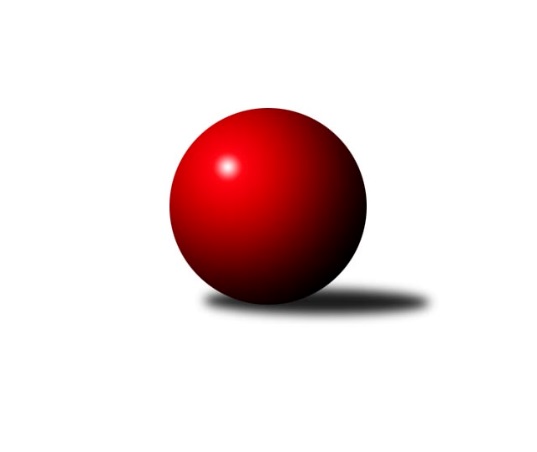 Č.4Ročník 2017/2018	28.10.2017Nejlepšího výkonu v tomto kole: 3237 dosáhlo družstvo: TJ Spartak Pelhřimov ženy2. KLZ A 2017/2018Výsledky 4. kolaSouhrnný přehled výsledků:TJ Sparta Kutná Hora ženy	- KK Jiří Poděbrady ženy	3:5	3080:3177	10.0:14.0	24.10.TJ Lokomotiva Ústí nad Labem ženy	- TJ Spartak Pelhřimov ženy	3:5	3217:3237	11.5:12.5	28.10.TJ Bižuterie Jablonec nad Nisou ženy	- TJ Neratovice ženy	4:4	3014:2971	10.5:13.5	28.10.Kuželky Jiskra Hazlov ženy	- TJ Sokol Chýnov ženy	1:7	3044:3200	11.0:13.0	28.10.TJ Loko České Budějovice 	- SKK Primátor Náchod B ženy	6:2	3033:2874	14.5:9.5	28.10.Tabulka družstev:	1.	TJ Loko České Budějovice	4	4	0	0	24.0 : 8.0 	61.0 : 35.0 	 3019	8	2.	KK Jiří Poděbrady ženy	4	3	1	0	19.0 : 13.0 	53.0 : 43.0 	 3152	7	3.	TJ Sokol Chýnov ženy	4	3	0	1	24.0 : 8.0 	54.5 : 41.5 	 3144	6	4.	TJ Spartak Pelhřimov ženy	4	3	0	1	16.0 : 16.0 	43.5 : 52.5 	 3044	6	5.	SKK Primátor Náchod B ženy	4	2	1	1	18.0 : 14.0 	49.5 : 46.5 	 3064	5	6.	TJ Neratovice ženy	4	1	1	2	15.0 : 17.0 	51.0 : 45.0 	 3016	3	7.	TJ Bižuterie Jablonec nad Nisou ženy	4	1	1	2	13.0 : 19.0 	42.0 : 54.0 	 3027	3	8.	TJ Sparta Kutná Hora ženy	4	1	0	3	12.0 : 20.0 	43.5 : 52.5 	 3029	2	9.	TJ Lokomotiva Ústí nad Labem ženy	4	0	0	4	10.0 : 22.0 	42.5 : 53.5 	 3073	0	10.	Kuželky Jiskra Hazlov ženy	4	0	0	4	9.0 : 23.0 	39.5 : 56.5 	 3025	0Podrobné výsledky kola:	 TJ Sparta Kutná Hora ženy	3080	3:5	3177	KK Jiří Poděbrady ženy	Nela Kratochvílová	117 	 127 	 117 	119	480 	 1:3 	 559 	 151	118 	 155	135	Jitka Vacková	Jana Abrahámová	132 	 128 	 120 	153	533 	 2:2 	 508 	 105	142 	 135	126	Zdeňka Dejdová	Markéta Kopecká *1	125 	 140 	 129 	131	525 	 2:2 	 515 	 123	117 	 142	133	Zuzana Holcmanová	Ivana Kopecká	125 	 124 	 132 	145	526 	 2:2 	 520 	 131	143 	 124	122	Michaela Moravcová	Jitka Bulíčková	111 	 142 	 122 	131	506 	 2:2 	 534 	 138	139 	 129	128	Magdaléna Moravcová	Eva Renková	118 	 133 	 130 	129	510 	 1:3 	 541 	 137	128 	 137	139	Vlasta Kohoutová *2rozhodčí: střídání: *1 od 61. hodu Hana Barborová, *2 od 6. hodu Lenka HonzíkováNejlepší výkon utkání: 559 - Jitka Vacková	 TJ Lokomotiva Ústí nad Labem ženy	3217	3:5	3237	TJ Spartak Pelhřimov ženy	Marcela Bořutová	122 	 135 	 133 	133	523 	 1:3 	 564 	 129	150 	 160	125	Štěpánka Vytisková	Jana Balzerová	148 	 132 	 132 	144	556 	 2.5:1.5 	 539 	 135	132 	 143	129	Ludmila Landkamerová	Barbora Vašáková	123 	 122 	 157 	144	546 	 3:1 	 544 	 122	146 	 136	140	Josefína Vytisková	Šárka Vohnoutová	158 	 106 	 148 	164	576 	 3:1 	 503 	 124	126 	 127	126	Petra Skotáková	Lucie Stránská	118 	 148 	 119 	120	505 	 1:3 	 557 	 132	138 	 138	149	Kateřina Carvová	Eva Jandíková	115 	 136 	 134 	126	511 	 1:3 	 530 	 135	140 	 109	146	Aneta Kusiovározhodčí: Nejlepší výkon utkání: 576 - Šárka Vohnoutová	 TJ Bižuterie Jablonec nad Nisou ženy	3014	4:4	2971	TJ Neratovice ženy	Lenka Stejskalová	123 	 102 	 126 	121	472 	 1:3 	 499 	 140	131 	 106	122	Jaroslava Fukačová	st. Seifertová, st.	119 	 148 	 161 	132	560 	 4:0 	 448 	 117	107 	 112	112	Jana Samoláková	Zdeňka Kvapilová	128 	 116 	 120 	120	484 	 0.5:3.5 	 517 	 128	124 	 136	129	Eva Dvorská	Emílie Císařovská	120 	 85 	 135 	141	481 	 1:3 	 506 	 133	100 	 149	124	Alžběta Doškářová	Jana Florianová	132 	 116 	 136 	140	524 	 4:0 	 462 	 121	115 	 106	120	Hana Mlejnková	Jana Gembecová	126 	 126 	 120 	121	493 	 0:4 	 539 	 144	128 	 129	138	Lucie Holubovározhodčí: Nejlepšího výkonu v tomto utkání: 560 kuželek dosáhli: st. Seifertová, st.	 Kuželky Jiskra Hazlov ženy	3044	1:7	3200	TJ Sokol Chýnov ženy	Klára Jarinová	120 	 138 	 126 	137	521 	 2:2 	 529 	 129	125 	 142	133	Zuzana Mihálová	Karoline Utikalová	124 	 110 	 130 	123	487 	 1:3 	 526 	 152	128 	 117	129	Miroslava Cízlerová	Dagmar Šafaříková *1	104 	 114 	 125 	125	468 	 1:3 	 505 	 136	111 	 128	130	Věra Návarová	Linda Lidman	124 	 134 	 140 	147	545 	 3:1 	 550 	 143	133 	 138	136	Jana Takáčová	Lucie Tauerová	150 	 130 	 141 	125	546 	 2:2 	 560 	 137	146 	 124	153	Hana Peroutková	Iveta Benešová	130 	 117 	 115 	115	477 	 2:2 	 530 	 129	138 	 114	149	Alena Kovandovározhodčí: střídání: *1 od 61. hodu Miroslava UtikalováNejlepší výkon utkání: 560 - Hana Peroutková	 TJ Loko České Budějovice 	3033	6:2	2874	SKK Primátor Náchod B ženy	Veronika Kulová	123 	 125 	 140 	141	529 	 4:0 	 442 	 113	119 	 92	118	Kateřina Gintarová *1	Zděna Štruplová	129 	 131 	 108 	113	481 	 0.5:3.5 	 499 	 129	134 	 120	116	Denisa Nálevková	Alena Čampulová	141 	 128 	 135 	117	521 	 3:1 	 473 	 120	123 	 109	121	Lucie Slavíková	Martina Klojdová	133 	 128 	 115 	124	500 	 3:1 	 473 	 114	121 	 117	121	Eliška Boučková	Miroslava Vondrušová	122 	 120 	 125 	123	490 	 1:3 	 491 	 102	122 	 132	135	Milena Mankovecká	Milada Šafránková	125 	 133 	 121 	133	512 	 3:1 	 496 	 143	120 	 108	125	Denisa Kovačovičovározhodčí: střídání: *1 od 78. hodu Adéla VíšováNejlepší výkon utkání: 529 - Veronika KulováPořadí jednotlivců:	jméno hráče	družstvo	celkem	plné	dorážka	chyby	poměr kuž.	Maximum	1.	Lucie Tauerová 	Kuželky Jiskra Hazlov ženy	558.83	362.0	196.8	1.7	3/3	(573)	2.	Lucie Holubová 	TJ Neratovice ženy	545.67	357.8	187.8	3.2	3/3	(571)	3.	Jana Florianová 	TJ Bižuterie Jablonec nad Nisou ženy	543.67	371.7	172.0	5.8	3/3	(572)	4.	Milada Šafránková 	TJ Loko České Budějovice 	542.17	361.2	181.0	1.8	3/3	(579)	5.	Zdeňka Dejdová 	KK Jiří Poděbrady ženy	539.50	362.3	177.2	4.3	3/3	(564)	6.	Linda Lidman 	Kuželky Jiskra Hazlov ženy	539.00	363.8	175.2	3.7	3/3	(555)	7.	Jitka Bulíčková 	TJ Sparta Kutná Hora ženy	538.50	367.5	171.0	3.5	3/3	(551)	8.	Eva Dvorská 	TJ Neratovice ženy	536.17	356.0	180.2	4.8	3/3	(548)	9.	Denisa Kovačovičová 	SKK Primátor Náchod B ženy	536.00	352.7	183.3	4.7	3/3	(585)	10.	Štěpánka Vytisková 	TJ Spartak Pelhřimov ženy	534.17	348.0	186.2	4.5	3/3	(564)	11.	Jana Balzerová 	TJ Lokomotiva Ústí nad Labem ženy	534.00	357.3	176.7	4.7	3/3	(556)	12.	Zuzana Holcmanová 	KK Jiří Poděbrady ženy	532.67	357.0	175.7	6.3	3/3	(571)	13.	Eva Renková 	TJ Sparta Kutná Hora ženy	531.33	360.7	170.7	4.7	3/3	(571)	14.	Hana Peroutková 	TJ Sokol Chýnov ženy	530.83	361.2	169.7	8.2	3/3	(560)	15.	Šárka Vohnoutová 	TJ Lokomotiva Ústí nad Labem ženy	530.00	357.5	172.5	6.0	2/3	(576)	16.	Miroslava Cízlerová 	TJ Sokol Chýnov ženy	529.50	352.3	177.3	6.8	2/3	(538)	17.	Jana Takáčová 	TJ Sokol Chýnov ženy	527.50	352.2	175.3	3.8	3/3	(550)	18.	Zuzana Mihálová 	TJ Sokol Chýnov ženy	527.17	359.3	167.8	4.8	3/3	(550)	19.	Lucie Stránská 	TJ Lokomotiva Ústí nad Labem ženy	526.17	357.8	168.3	7.3	3/3	(556)	20.	Klára Miláčková 	TJ Sparta Kutná Hora ženy	524.50	366.5	158.0	8.5	2/3	(534)	21.	Alena Čampulová 	TJ Loko České Budějovice 	524.33	360.3	164.0	8.8	3/3	(548)	22.	st. Seifertová,  st.	TJ Bižuterie Jablonec nad Nisou ženy	523.33	360.5	162.8	9.0	3/3	(560)	23.	Milena Mankovecká 	SKK Primátor Náchod B ženy	522.67	358.7	164.0	8.0	3/3	(548)	24.	Jitka Vacková 	KK Jiří Poděbrady ženy	522.33	360.0	162.3	8.3	3/3	(559)	25.	Veronika Kulová 	TJ Loko České Budějovice 	522.00	360.3	161.8	6.3	2/3	(531)	26.	Magdaléna Moravcová 	KK Jiří Poděbrady ženy	521.83	353.3	168.5	8.0	3/3	(534)	27.	Jana Gembecová 	TJ Bižuterie Jablonec nad Nisou ženy	520.83	347.5	173.3	7.3	3/3	(556)	28.	Alena Kovandová 	TJ Sokol Chýnov ženy	517.83	349.7	168.2	6.2	3/3	(530)	29.	Denisa Nálevková 	SKK Primátor Náchod B ženy	517.50	353.2	164.3	7.0	3/3	(546)	30.	Věra Návarová 	TJ Sokol Chýnov ženy	516.67	356.0	160.7	7.2	3/3	(535)	31.	Michaela Moravcová 	KK Jiří Poděbrady ženy	515.83	354.5	161.3	8.0	3/3	(543)	32.	Josefína Vytisková 	TJ Spartak Pelhřimov ženy	513.67	352.8	160.8	7.5	3/3	(552)	33.	Jaroslava Fukačová 	TJ Neratovice ženy	513.17	339.2	174.0	7.0	3/3	(538)	34.	Barbora Vašáková 	TJ Lokomotiva Ústí nad Labem ženy	512.67	360.7	152.0	7.7	3/3	(546)	35.	Eva Jandíková 	TJ Lokomotiva Ústí nad Labem ženy	512.50	354.5	158.0	8.0	2/3	(514)	36.	Marcela Bořutová 	TJ Lokomotiva Ústí nad Labem ženy	511.75	361.3	150.5	10.5	2/3	(536)	37.	Jana Abrahámová 	TJ Sparta Kutná Hora ženy	511.00	360.8	150.2	9.3	3/3	(533)	38.	Aneta Kusiová 	TJ Spartak Pelhřimov ženy	509.33	350.3	159.0	6.0	3/3	(548)	39.	Eliška Boučková 	SKK Primátor Náchod B ženy	508.50	343.7	164.8	5.7	3/3	(538)	40.	Lenka Honzíková 	KK Jiří Poděbrady ženy	508.50	357.8	150.8	8.0	2/3	(515)	41.	Karoline Utikalová 	Kuželky Jiskra Hazlov ženy	508.17	337.5	170.7	4.2	3/3	(528)	42.	Zděna Štruplová 	TJ Loko České Budějovice 	507.00	356.0	151.0	7.0	3/3	(517)	43.	Věra Slezáčková 	TJ Lokomotiva Ústí nad Labem ženy	506.50	348.5	158.0	7.5	2/3	(513)	44.	Lucie Slavíková 	SKK Primátor Náchod B ženy	505.00	347.0	158.0	7.0	2/3	(537)	45.	Lenka Stejskalová 	TJ Bižuterie Jablonec nad Nisou ženy	505.00	357.2	147.8	10.0	3/3	(532)	46.	Klára Jarinová 	Kuželky Jiskra Hazlov ženy	502.50	342.5	160.0	5.5	3/3	(526)	47.	Ludmila Landkamerová 	TJ Spartak Pelhřimov ženy	501.67	355.3	146.3	12.2	3/3	(539)	48.	Adéla Víšová 	SKK Primátor Náchod B ženy	501.50	341.0	160.5	5.8	2/3	(529)	49.	Petra Skotáková 	TJ Spartak Pelhřimov ženy	498.67	353.7	145.0	8.3	3/3	(534)	50.	Ivana Kopecká 	TJ Sparta Kutná Hora ženy	498.25	350.0	148.3	9.0	2/3	(526)	51.	Hana Barborová 	TJ Sparta Kutná Hora ženy	498.00	353.5	144.5	9.5	2/3	(513)	52.	Miroslava Vondrušová 	TJ Loko České Budějovice 	490.50	335.0	155.5	8.8	2/3	(498)	53.	Alžběta Doškářová 	TJ Neratovice ženy	489.50	345.7	143.8	12.3	3/3	(506)	54.	Martina Klojdová 	TJ Loko České Budějovice 	488.50	339.0	149.5	8.5	2/3	(500)	55.	Kateřina Carvová 	TJ Spartak Pelhřimov ženy	484.33	330.7	153.7	11.7	3/3	(557)	56.	Emílie Císařovská 	TJ Bižuterie Jablonec nad Nisou ženy	475.50	338.7	136.8	12.0	3/3	(493)	57.	Marie Adamcová 	TJ Sparta Kutná Hora ženy	469.50	339.0	130.5	13.5	2/3	(487)	58.	Miroslava Utikalová 	Kuželky Jiskra Hazlov ženy	465.67	339.0	126.7	13.7	3/3	(477)	59.	Anna Doškářová 	TJ Neratovice ženy	464.50	331.5	133.0	14.5	2/3	(482)	60.	Hana Mlejnková 	TJ Neratovice ženy	461.00	314.5	146.5	13.0	2/3	(462)	61.	Zdeňka Kvapilová 	TJ Bižuterie Jablonec nad Nisou ženy	458.33	322.3	136.0	10.5	3/3	(488)	62.	Jana Samoláková 	TJ Neratovice ženy	457.50	326.5	131.0	9.0	2/3	(467)		Miroslava Matejková 	TJ Spartak Pelhřimov ženy	545.00	353.0	192.0	5.0	1/3	(545)		Andrea Špačková 	Kuželky Jiskra Hazlov ženy	532.00	353.0	179.0	6.0	1/3	(532)		Michaela Zelená 	SKK Primátor Náchod B ženy	528.00	343.0	185.0	6.0	1/3	(528)		Helena Mervartová 	SKK Primátor Náchod B ženy	525.00	355.0	170.0	3.0	1/3	(525)		Michaela Dvořáková 	TJ Sokol Chýnov ženy	512.00	348.0	164.0	10.0	1/3	(512)		Michaela Weissová 	KK Jiří Poděbrady ženy	503.00	317.0	186.0	9.0	1/3	(503)		Kateřina Gintarová 	SKK Primátor Náchod B ženy	487.00	347.0	140.0	17.0	1/3	(487)		Tereza Šípková 	TJ Lokomotiva Ústí nad Labem ženy	487.00	358.0	129.0	11.0	1/3	(487)		Jindřiška Doudová 	TJ Loko České Budějovice 	482.00	336.0	146.0	17.0	1/3	(482)		Nela Kratochvílová 	TJ Sparta Kutná Hora ženy	480.00	339.0	141.0	12.0	1/3	(480)		Iveta Benešová 	Kuželky Jiskra Hazlov ženy	477.00	332.0	145.0	15.0	1/3	(477)		Lucie Kreklová 	TJ Loko České Budějovice 	468.00	328.0	140.0	20.0	1/3	(468)		Iveta Jarinová 	Kuželky Jiskra Hazlov ženy	388.00	295.0	93.0	24.0	1/3	(388)		Adéla Kršková 	TJ Loko České Budějovice 	383.00	275.0	108.0	21.0	1/3	(383)Sportovně technické informace:Starty náhradníků:registrační číslo	jméno a příjmení 	datum startu 	družstvo	číslo startu22010	Štěpánka Vytisková	28.10.2017	TJ Spartak Pelhřimov ženy	4x20938	Miroslava Vondrušová	28.10.2017	TJ Loko České Budějovice 	3x20821	Veronika Kulová	28.10.2017	TJ Loko České Budějovice 	3x4761	Miroslava Utikalová	28.10.2017	Kuželky Jiskra Hazlov ženy	4x21562	Karoline Utikalová	28.10.2017	Kuželky Jiskra Hazlov ženy	4x25248	Dagmar Šafaříková	28.10.2017	Kuželky Jiskra Hazlov ženy	2x18119	Linda Lidman	28.10.2017	Kuželky Jiskra Hazlov ženy	4x18123	Klára Perglerová	28.10.2017	Kuželky Jiskra Hazlov ženy	4x18124	Iveta Benešová	28.10.2017	Kuželky Jiskra Hazlov ženy	1x1592	Ludmila Landkamerová	28.10.2017	TJ Spartak Pelhřimov ženy	4x1613	Magdaléna Moravcová	24.10.2017	KK Jiří Poděbrady ženy	4x12462	Michaela Moravcová	24.10.2017	KK Jiří Poděbrady ženy	4x15689	Zuzana Holcmanová	24.10.2017	KK Jiří Poděbrady ženy	4x1611	Vlasta Kohoutová	24.10.2017	KK Jiří Poděbrady ženy	1x18933	Jitka Vavřinová	24.10.2017	KK Jiří Poděbrady ženy	3x10422	Lucie Vrbatová	28.10.2017	Kuželky Jiskra Hazlov ženy	4x4108	Zdeňka Kvapilová	28.10.2017	TJ Bižuterie Jablonec nad Nisou ženy	4x22969	Marcela Bořutová	28.10.2017	TJ Lokomotiva Ústí nad Labem ženy	3x25034	Adéla Víšová	28.10.2017	SKK Primátor Náchod B ženy	4x11452	Věra Návarová	28.10.2017	TJ Sokol Chýnov ženy	4x10134	Jana Gembecová	28.10.2017	TJ Bižuterie Jablonec nad Nisou ženy	4x22100	Nela Kratochvílová	24.10.2017	TJ Sparta Kutná Hora ženy	1x22797	Denisa Nálevková	28.10.2017	SKK Primátor Náchod B ženy	4x1962	Hana Barborová	24.10.2017	TJ Sparta Kutná Hora ženy	4x1957	Ivana Kopecká	24.10.2017	TJ Sparta Kutná Hora ženy	3x1503	Alena Čampulová	28.10.2017	TJ Loko České Budějovice 	4x4109	Jana Florianová	28.10.2017	TJ Bižuterie Jablonec nad Nisou ženy	4x22456	Iveta Seifertová st.	28.10.2017	TJ Bižuterie Jablonec nad Nisou ženy	4x2173	Emília Císařovská	28.10.2017	TJ Bižuterie Jablonec nad Nisou ženy	4x19933	Jozefína Vytisková	28.10.2017	TJ Spartak Pelhřimov ženy	4x22578	Kateřina Carvová	28.10.2017	TJ Spartak Pelhřimov ženy	4x10996	Lenka Honzíková	24.10.2017	KK Jiří Poděbrady ženy	4x1610	Zdeňka Dejdová	24.10.2017	KK Jiří Poděbrady ženy	4x3893	Eva Jandíková	28.10.2017	TJ Lokomotiva Ústí nad Labem ženy	4x13964	Eva Dvorská	28.10.2017	TJ Neratovice ženy	4x22079	Zuzana Mihálová	28.10.2017	TJ Sokol Chýnov ženy	4x4484	Jaroslava Fukačová	28.10.2017	TJ Neratovice ženy	4x9508	Milena Mankovecká	28.10.2017	SKK Primátor Náchod B ženy	3x20576	Martina Tomiová	28.10.2017	TJ Loko České Budějovice 	3x13801	Lenka Stejskalová	28.10.2017	TJ Bižuterie Jablonec nad Nisou ženy	4x2872	Miroslava Cízlerová	28.10.2017	TJ Sokol Chýnov ženy	3x19000	Jana Abrahámová	24.10.2017	TJ Sparta Kutná Hora ženy	4x10004	Jana Balzerová	28.10.2017	TJ Lokomotiva Ústí nad Labem ženy	3x12553	Markéta Kopecká	24.10.2017	TJ Sparta Kutná Hora ženy	1x3251	Zdeňka Štruplová	28.10.2017	TJ Loko České Budějovice 	4x9380	Milada Šafránková	28.10.2017	TJ Loko České Budějovice 	4x2816	Alena Kovandová	28.10.2017	TJ Sokol Chýnov ženy	4x15986	Jana Takáčová	28.10.2017	TJ Sokol Chýnov ženy	4x21363	Aneta Kusiová	28.10.2017	TJ Spartak Pelhřimov ženy	4x10201	Lucie Holubová	28.10.2017	TJ Neratovice ženy	4x23719	Barbora Mokrá	28.10.2017	TJ Lokomotiva Ústí nad Labem ženy	4x2826	Hana Peroutková	28.10.2017	TJ Sokol Chýnov ženy	4x23628	Šárka Vohnoutová	28.10.2017	TJ Lokomotiva Ústí nad Labem ženy	3x17028	Lucie Stránská	28.10.2017	TJ Lokomotiva Ústí nad Labem ženy	4x23536	Eliška Boučková	28.10.2017	SKK Primátor Náchod B ženy	4x23490	Denisa Čermáková	28.10.2017	SKK Primátor Náchod B ženy	3x6001	Jitka Bulíčková	24.10.2017	TJ Sparta Kutná Hora ženy	4x17029	Eva Renková	24.10.2017	TJ Sparta Kutná Hora ženy	3x4895	Jana Samoláková	28.10.2017	TJ Neratovice ženy	4x17495	Hana Mlejnková	28.10.2017	TJ Neratovice ženy	3x20258	Alžběta Kubíková	28.10.2017	TJ Neratovice ženy	4x23259	Lucie Slavíková	28.10.2017	SKK Primátor Náchod B ženy	3x23254	Kateřina Gintarová	28.10.2017	SKK Primátor Náchod B ženy	2x13432	Petra Štrosmajerová	28.10.2017	TJ Spartak Pelhřimov ženy	3x
Hráči dopsaní na soupisku:registrační číslo	jméno a příjmení 	datum startu 	družstvo	Program dalšího kola:5. kolo4.11.2017	so	10:00	KK Jiří Poděbrady ženy - TJ Loko České Budějovice 	4.11.2017	so	10:00	SKK Primátor Náchod B ženy - TJ Bižuterie Jablonec nad Nisou ženy	4.11.2017	so	10:00	TJ Neratovice ženy - TJ Lokomotiva Ústí nad Labem ženy	4.11.2017	so	11:00	Kuželky Jiskra Hazlov ženy - TJ Sparta Kutná Hora ženy	4.11.2017	so	14:00	TJ Sokol Chýnov ženy - TJ Spartak Pelhřimov ženy	Nejlepší šestka kola - absolutněNejlepší šestka kola - absolutněNejlepší šestka kola - absolutněNejlepší šestka kola - absolutněNejlepší šestka kola - dle průměru kuželenNejlepší šestka kola - dle průměru kuželenNejlepší šestka kola - dle průměru kuželenNejlepší šestka kola - dle průměru kuželenNejlepší šestka kola - dle průměru kuželenPočetJménoNázev týmuVýkonPočetJménoNázev týmuPrůměr (%)Výkon1xŠárka VohnoutováTJ Lokomotiva Ú5762xst. Seifertová, st.Jablonec110.235602xŠtěpánka VytiskováTJ Spartak Pelh5641xHana PeroutkováTJ Sokol Chýnov108.565601xst. Seifertová, st.Jablonec5601xJitka VackováPoděbrady108.195591xHana PeroutkováTJ Sokol Chýnov5601xŠárka VohnoutováTJ Lokomotiva Ú108.185761xJitka VackováPoděbrady5592xVeronika KulováČ. Buděj.107.825291xKateřina CarvováTJ Spartak Pelh5571xJana TakáčováTJ Sokol Chýnov106.62550